Разломци – пети разред1. 39/4= 43,4 9,75 3,942. Разломак 2/3 ​прошири бројем 9: 18/27 18/43 18/763. Заокругли број 54,3517 на три децимале: _________.4. Заокругли број 4,582 на једну децималу: ______.5. Скрати разломак 30/42 ​на несводљиви разломак: 9/10 5/7 7/56. Скрати разломак 150/180 ​на несводљиви разломак: 5/8 5/6 5/77. Означи који број је већи? 54,504 54,548. Који део круга недостаје?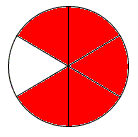  1/6 1/7 1/59. Разломак 7/8 ​ прошири бројем 8: 7/56 56/45 56/6410. Заокругли број 126,489 на две децимале: ________.11. Који број је мањи? 3/4 1/2